山西省商务厅深入调研大宁县乡村e镇项目2月22日，省商务厅对我县乡村e镇项目开展中期绩效全面检查评估。通过听汇报、 查资料及现场实地考察， 深入了解我县乡村e镇项目的实施进度情况，对规划区域内主导产业进行全面调研。大宁县委常委、政府副县长张鹏华大宁工信局局长王亚平大宁工信局副局长姚慧华陪同调研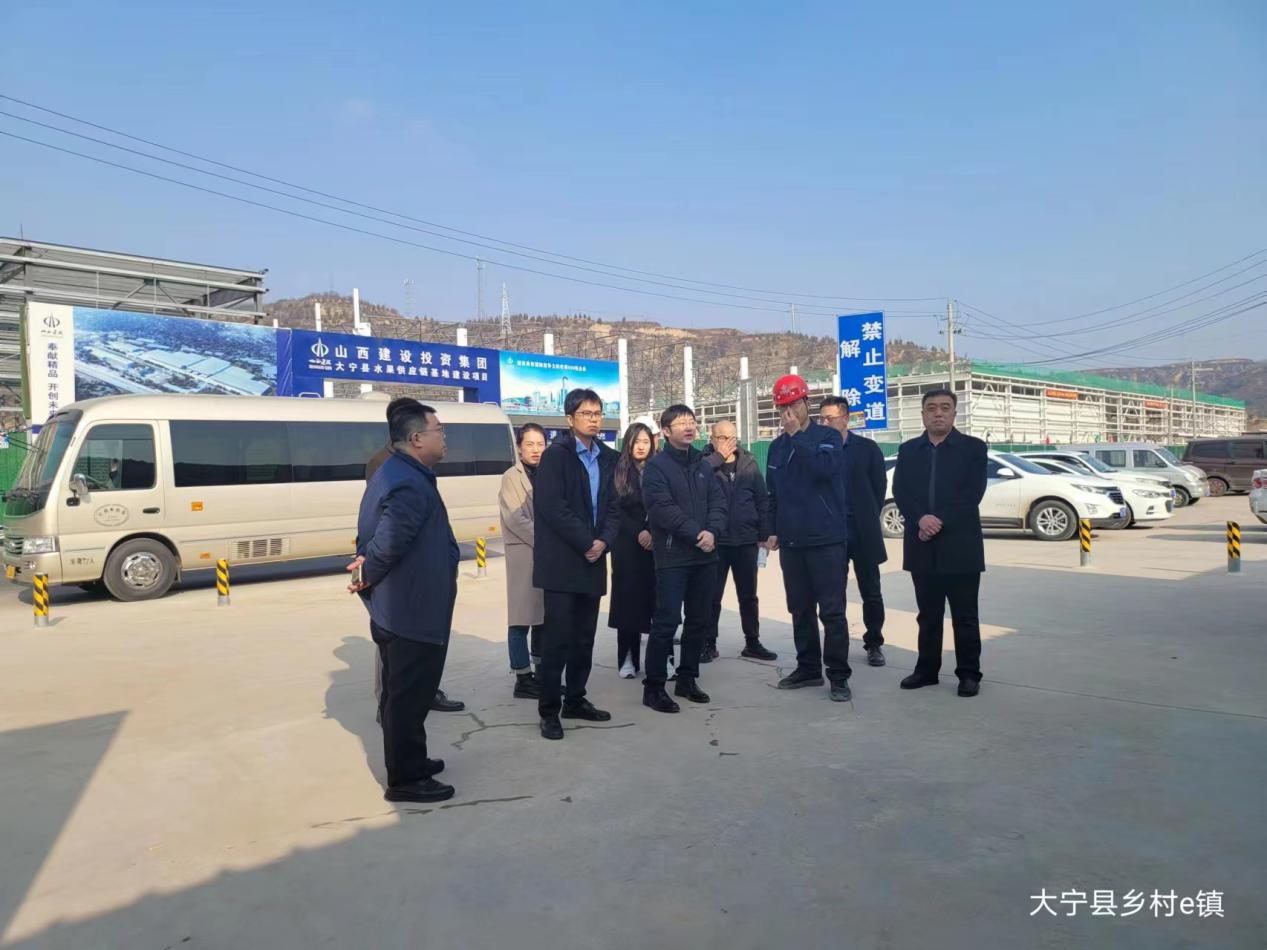 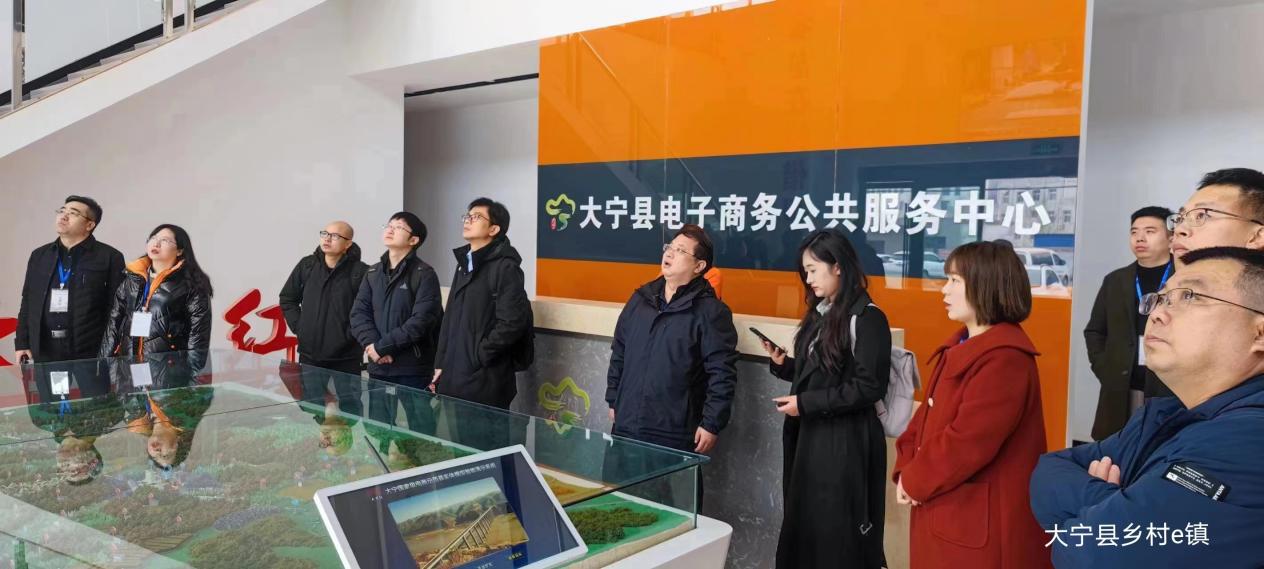 在大宁县乡村e镇电子商务公共服务中心二楼会议室召开乡村e镇项目中期绩效评价暨工作推进会上，专家组在会上听取了我县乡村e镇项目进展工作汇报并进行了现场提问。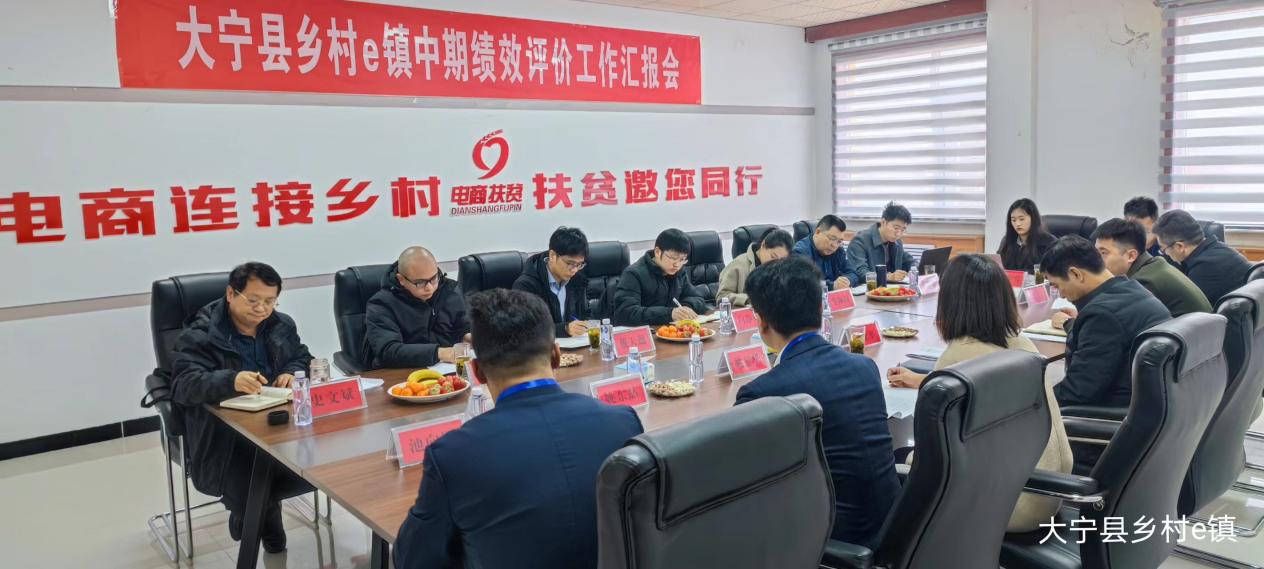 调研组在先后深入大宁县宁脆苹果基地、大宁县电商物流仓储分拣中心、大宁水果供应链基地现场等企业，听取了相关负责人的工作汇报，详细了解我县乡村e镇项目建设和电商产业发展情况，对我县乡村e镇项目进展情况和相关企业工作给予充分肯定。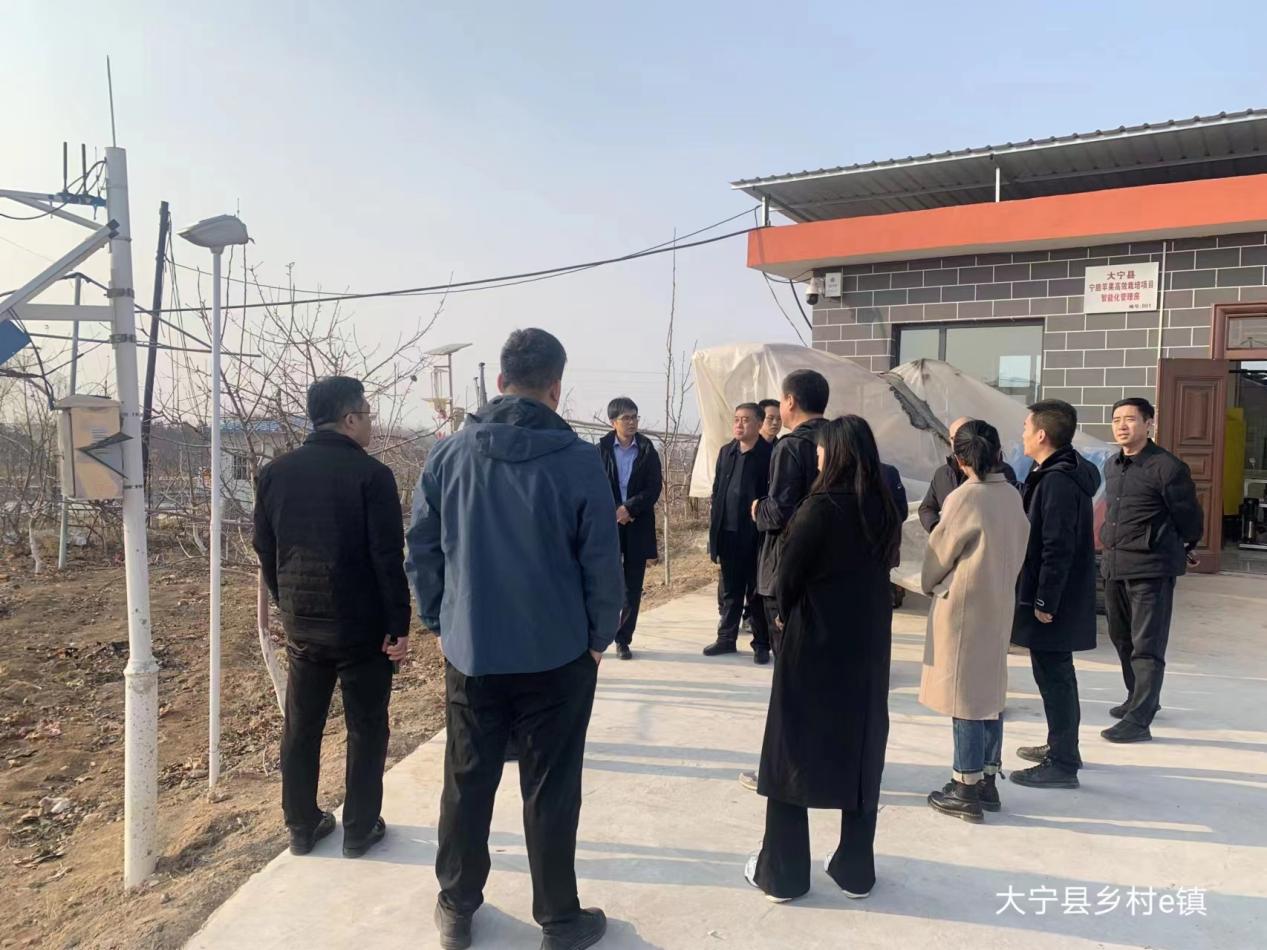 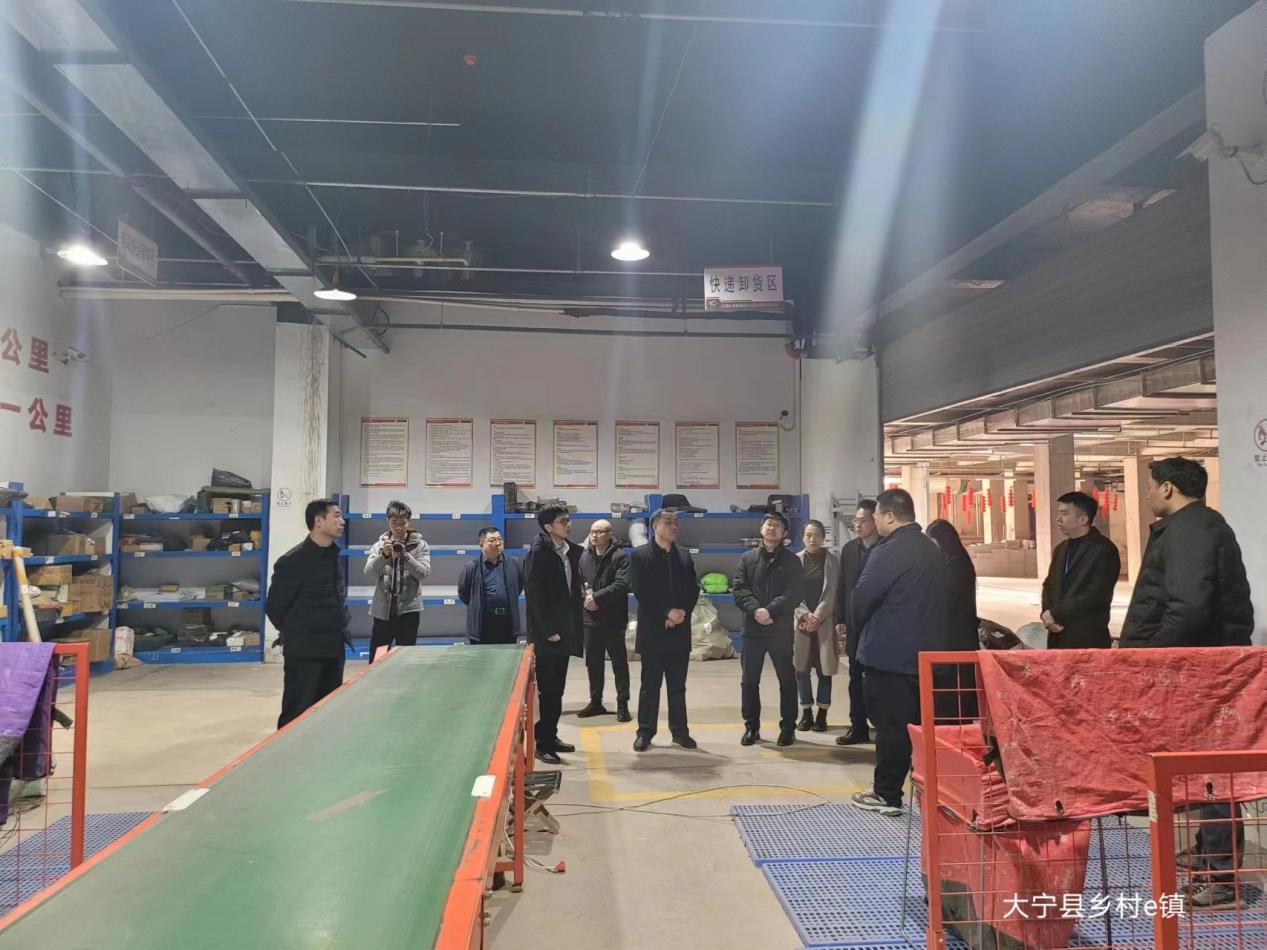 专家组强调，要通过乡村e镇项目权利打造爆款产品、产业品牌。健全建立机制，并及时掌握项目动态，收集、汇总、分析。主管部门监管好承办企业。办实事，以实际成效推动乡村e镇工作健康有序的开展。